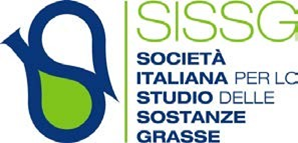         CONGRESSO SISSG 2024“Lipidi: ingredienti versatili ed essenziali; caratteristiche e nuovi impieghi”PARMA, 11-13 DICEMBRE 2024Scheda di IscrizioneNome ………………………………		Indirizzo …………………………….Cognome …………………………..		Città …………………………………Affiliazione …………………………..		CAP …………………………………Email ……………………………….		Telefono . …………………………..P. IVA. …………………………….			Codice Fiscale ……………………..Socio SISSG/EFL			SI			NO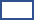 La Quota di Partecipazione deve essere pagata mediante bonifico bancario a SISSG utilizzando le seguenti coordinate bancarie: BANCA INTESA SAN PAOLO 55000 - Filiale Accentrata Piazza Paolo Ferrari 10, MilanoIBAN IT 57 N030 6909 6061 0000 0119 658BIC/SWIFT BCITITMMNella causale indicare: “Congresso SISSG Parma 2024 – Nome del Delegato” Questa scheda, unitamente alla ricevuta del bonifico, deve essere inviata a: Tesoriere.SISSG@fastwebnet.itLe iscrizioni al Congresso saranno chiuse una settimana prima dell’inizio Non è possibile accettare iscrizioni in locoQuota di partecipazione (selezionare una) – Include Social Dinner e tutti i cateringSoci SISSG o EFL 300 euroNon Soci400 euroRicercatori Junior (under 30) 150 euro